Государственное учреждение «Зельвенский районный центр гигиены и эпидемиологии»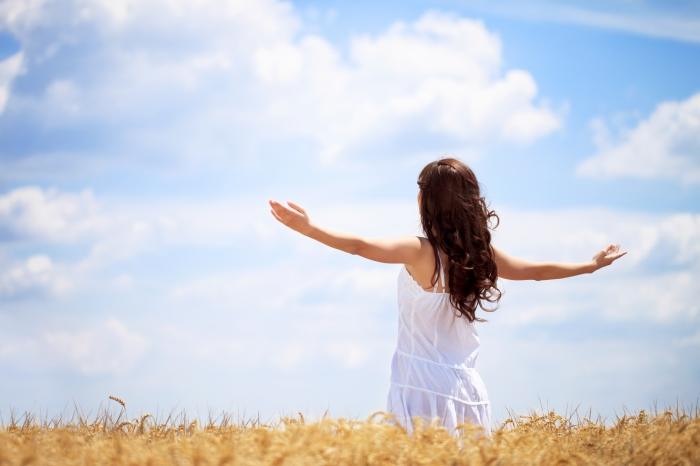 ЖИЗНЬ УДИВИТЕЛЬНО КРАСИВАБЕЗ СИГАРЕТ НАРКОТИКОВ И ПИВА2015 									Тираж 200 экз